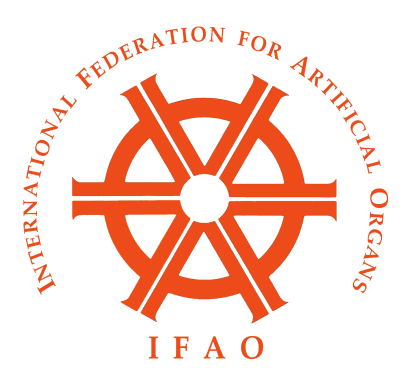 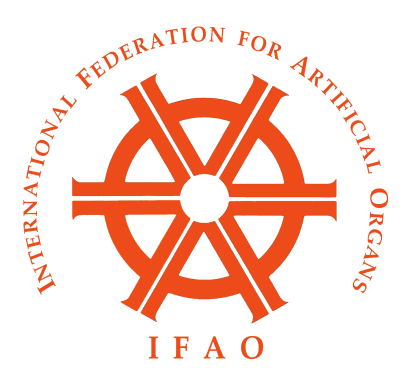 Minutes of Board Meeting of IFAO during the JSAO congressTokyo, at Hosei University, 12.00-13.00, Sunday, September 3, 2017Attendees:Board Members: Profs. Stegmayr, Masuzawa, Matsuda, TodaInvited Guests: Dr. Taenaka, Prof. Sawa, Dr. NishimuraOpening of the meeting (B. Stegmayr)Report of activities through 2016/2017  The activity of IFAO session at the local conference has been improved with good contents such as comparison of the dialysis results among continents. We should plan the similar scientific activity in the field of cardiovascular and the other.Financial Report  The financial report will be handed over by S. Ash in Vienna next week.Concept of future activities of IFAO, continued from Chicago discussion   The activity of IFAO session at the local conference has been improved with good contents such as comparison of the dialysis results among continents.  IFAO session at the local conference should have interdisciplinary topics which have information that we can share and compare among continents.  We should plan the similar scientific activity in the field of cardiovascular and the other.  Also, the same presentation at multiple IFAO sessions at the local conferences should well be held to share the same information among continents.To be discussed at the IFAO board meeting in Vienna: IFAO-board members that go to the national conference in the other continents that participate in the local IFAO board meetings and IFAO-sessions, regarding travel support, are advised to compensate for spending for travel fees with the following sequence.  1: their research fund; 2: local university; 3: local continental Society (such as ESAO for European); 4: apply to IFAO for support if no other option (limited travel grants are available). Motivation of the suggestion: Since members of the board are appointed to this outstanding international position the appointed person has to decide if he/she will be able to attend the majority of the regular conferences since they also include intermediate and formal IFAO-board meetings.  It is also an honor of the local department and University to have appointed such a member of the IFAO board. The society that appoints the person has an obligation that this person also will be able to fulfill his/her commitment and participate in the IFAO meetings. If by any reason all theses steps fail, it is in the global interest of the Artificial Organ Society that the appointed member of the board (being a distinguished expert) is supported to attend the board meetings and if requested the presentations at the IFAO sessions. State of the ESAO-IFAO congresses in Vienna September 5-9, 2017. The program is sent out. Prof Schima has been in contact with presenters from JSAO, ESAO, and ASAIO. No regular IFAO-board member from the ASAIO has announced their presence to participate in the Vienna congress. IFAO-Treasurer Stephen Ash will participate. Program drafts of the next biennial meeting to be held in Japan Osaka November 28-30 in 2019 We discussed the importance of the active participation of the International Programming Committees.  For the JSAO-IFAO Congress, a suggestion is that the committee should be established well in advance to optimize the attendance and quality of the Congress.  A suggestion is that each society should recommend nine key persons who can participate in the planning of the session program and have the responsibility of the sessions out from each society. Three of them are recommended to represent the cardiovascular field, three of them are for the artificial metabolic organs, three of them are for biomaterial, tissue engineering, and other fields. A list of these members should be sent to the organizers asap. Members of the International Programming Committee should preferably also attend the JSAO-IFAO Congress and also promote other attendees. Awareness of the travel support (young investigators as well as senior lecturers) that is available from the IFAO should be reported.JSAO-IFAO Congress in OSAKA will also have a joint activity with the Asian-Pacific Society for Artificial Organs, APSAO.The opportunity to submit the paper to JAO or AO will be considered to create the incentive of IFAO speakers. Based on a rating of the Abstract the selection could well be made if limited space is available in the journals.Structure of grants from IFAO to meetings of national societies that are not members of IFAO.  It was discussed, and no new suggestions were brought up. - keep as is--Current status of Asia-Pacific Society for Artificial Organs APSAO2017 will be held in Thiruvananthapuram, Kerala India on 26th October 2017.  The board meeting will be planed to discuss APSAO conference in 2018 and 2019.  APSAO is planning to have a joint session with JSAO-IFAO Congress. A list of participating national societies and members was handed over to the chairman. Policies of Relationship between IFAO and national and regional artificial organ societies, not members of IFAO (all).  No new approaches were brought up.Suggestions of topic and participants in the IFAO session to be held during    the ASAIO congress in Baltimore, 2018.  - Cardiovascular diseases (speaker representing JSAO will be internally discussed and brought up at the Vienna board meeting.)    the ESAO congress in Madrid, 2018- open   the JSAO congress in Tokyo, 2018- open but focus on Mechanical circulatory support. The JSAO2018 will be held on 1st to 3rd November 2018 with an annual Congress of International Society for Mechanical Circulatory Support on 31st October to 2nd November 2018 in Tokyo. Report of IFAO activities in relation to KHI and planning program of kidney diseased. The chairman has been in contact with KHI by e-mail. A thank response was given but no further activity plan distributed. IFAO offered scientific support but no monetary support. Topics proposed, by present IFAO board members and other attendants, to be focused on during the upcoming IFAO sessions:  see aboveVaria AdjournBernd Stegmayr		Toru MasuzawaChairman of IFAO		vice-Chairman of IFAO